ПРОЕКТ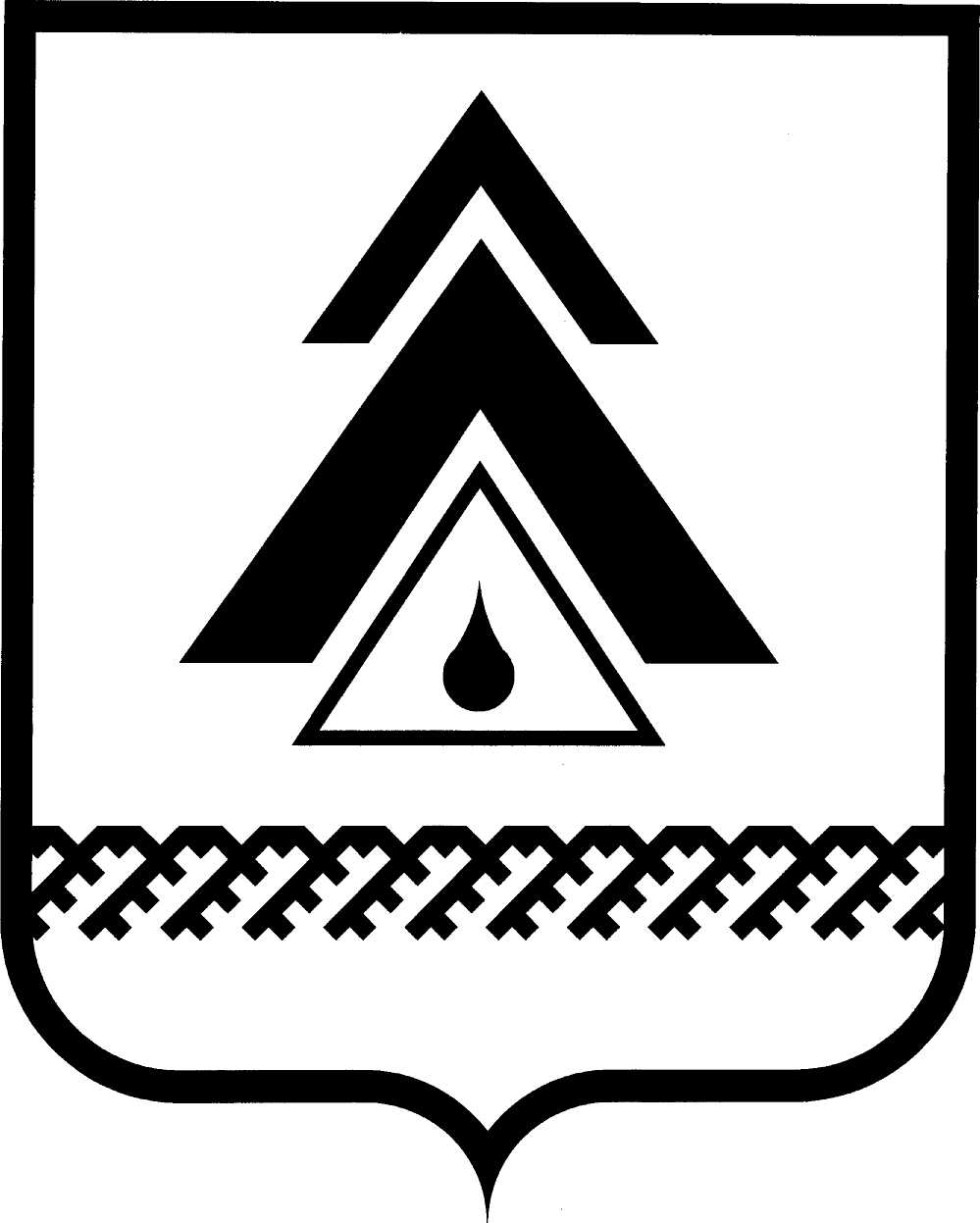 ДУМА НИЖНЕВАРТОВСКОГО РАЙОНАХанты-Мансийского автономного округа - ЮгрыРЕШЕНИЕ                                               № _____О внесении изменений в приложение  к решению Думы района от 02.06.2017 № 166 «Об утверждении Порядка формирования, ведения, опубликования перечня муниципального имущества Нижневартовского района, свободного от прав третьих лиц (за исключением имущественных прав субъектов малого и среднего предпринимательства), а также порядка и условий предоставления его в аренду»В соответствии с Федеральными законами от 24.07.2007 № 209-ФЗ «О развитии малого и среднего предпринимательства в Российской Федерации», Уставом района, в целях приведения муниципальных правовых актов в соответствие с действующим законодательством:Дума района РЕШИЛА:1. Внести в приложение  к решению Думы района от 02.06.2017 № 166 «Об утверждении «Об утверждении Порядка формирования, ведения, опубликования перечня муниципального имущества Нижневартовского района, свободного от прав третьих лиц  (за исключением имущественных прав субъектов малого и среднего предпринимательства)» следующие изменения:В разделе I  пункт 1.4. изложить в следующей редакции:«1.4. Включенное в Перечень имущество может быть использовано только в целях предоставления его во владение и (или) пользование субъектам малого и среднего предпринимательства и организациям, образующим инфраструктуру поддержки субъектов малого и среднего предпринимательства и не подлежит отчуждению в частную собственность, за исключением случаев, установленных  действующим законодательством.»2. Решение опубликовать (обнародовать) на официальном веб-сайте администрации Нижневартовского района (www.nvraion.ru) и в приложении «Официальный бюллетень» к газете «Новости Приобья».4. Решение вступает в силу после его официального опубликования (обнародования).5. Контроль за выполнением решения возложить на постоянную комиссию по бюджету, налогам, финансам и социально-экономическим вопросам Думы района (Е.Г. Поль).от ________________г. НижневартовскПредседатель Думы района______________С.В. СубботинаГлава района _______________Б.А. Саломатин 